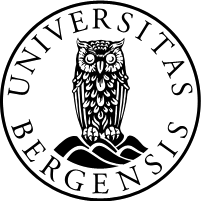 Det medisinsk-odontologiske fakultetUTLYSNING – FRIST 1/3 2017Forslag til Falchs forelesning (The Falch lecture) 2018Fagmiljøene ved instituttene inviteres herved til å fremme forslag til Falchs forelesning 2018. Rammen for tildelingen er kr 30.000,- til dekning av honorar og reise- og oppholdsutgifter. Kostnadsoverslag bes lagt ved søknaden. Det kan bli aktuelt med flere tildelinger. Retningslinjer for Falchs forelesning:1. Forslagsstiller er Styret som kan invitere generelt anerkjente forskere på Nobelprisnivå eller meget høyt internasjonalt nivå til å holde en gjesteforelesning og/eller seminar ved Det medisinsk-odontologiske fakultet.2. Styret kan invitere ansatte til å fremme forslag og dokumentere deres forskningsinnsats. Kriteriene kan være publisering i prestisjetunge vitenskapelige tidsskrift, internasjonale priser, lederfunksjoner i tungtveiende og aktive internasjonale vitenskapelige sammenslutninger og konferanser.3. Falch Lecturer bør ha samarbeid med eller bidratt på annen måte til forskningsvirksomheten ved Det medisinsk-odontologiske fakultet, dette er likevel ikke et krav for å foreslå en kandidat.4. Falch Lecturer tildeles diplom som markerer begivenheten.Frist 1. mars 2017. Forslag sendes: okonomi@mofa.uib.no. Behandles av styret i Konsul Søren Falch og øyenlege Sigurd Falchs fond for medisinsk vitenskap. Styreleder					Nina LangelandDekan